Poloha, povrch a podnebie Afriky     Meno a priezvisko ....................................1. Je Afrika naďalej najchudobnejším svetadielom?a) ánob) nie2. Vypíšte z tabuľky čo sa pestuje v Afrike na vývoz.            a) ......................       b) ......................      c) ......................       d) ......................4. Rozhodnite o pravdivosti tvrdení:   a) Strategickou surovinou je ropa a zemný plyn.	                                                    Áno / Nie       b) Len ojedinele sa vyskytujú drahokamy a diamanty.                                               Áno / Nie                                                             c) Krajina sa veľmi rýchlo odlesňuje.	                                                                Áno / Nie  d) Budúcnosťou je využívanie obnoviteľných zdrojov.                                              Áno / Nie   5. Porovnajte vlastnými slovami školstvo v Afrike a na Slovensku. Pomôž si textom a obrázkom.Školstvo je v Afrike na nízkej úrovni a v celosvetovom meradla patrí medzi najslabšie. Školy na niektorých miestach nie sú dostatočne vybudované, mnoho detí pracuje v remeselnej výrobe, preto nechodia do školy. Mnoho Afričanov nevie čítať ani písať. 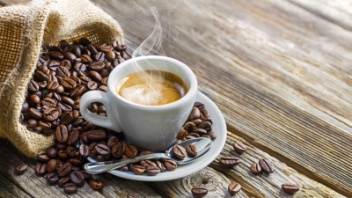 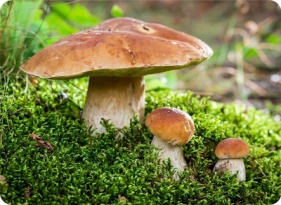 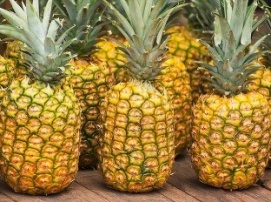 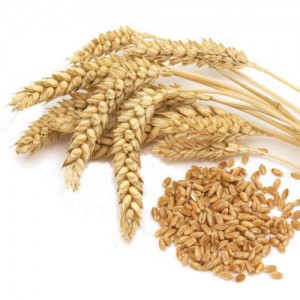 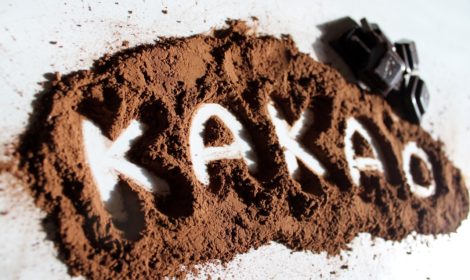 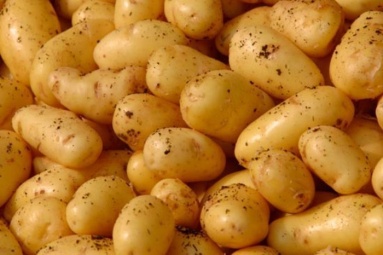 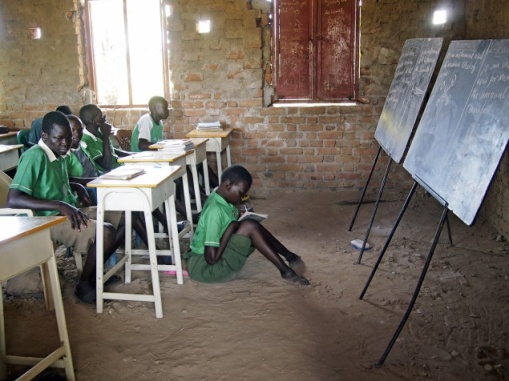 ................................................................................................................................................................................................................................................................................................................................................................................................................................................................................................................................................